ACCIDENTE / LESIÓN LABORAL 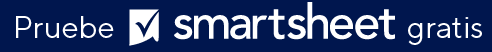 FORMULARIO DE INFORMEINFORMACIÓN PERSONALINFORMACIÓN SOBRE LESIONES / ACCIDENTETRATAMIENTO DE LESIONES / ACCIDENTESFIRMAINSTRUCCIONESN.º DE RECLAMACIÓNEste formulario se completará lo antes posible después de un accidente o lesión relacionado con el empleado. Si el empleado no puede, el supervisor deberá completar este formulario y luego enviarlo a la oficina de Recursos Humanos.NOMBRE DEL EMPLEADONOMBRE DEL EMPLEADONOMBRE DEL EMPLEADONOMBRE DEL EMPLEADON.º DE SEGURO SOCIALN.º DE SEGURO SOCIALID DE EMPLEADOID DE EMPLEADOFECHA DE HOYPUESTOPUESTOPUESTOPUESTOPUESTOPUESTOFECHA DE CONTRATACIÓNFECHA DE CONTRATACIÓNTARIFA DE PAGODIRECCIÓN POSTALDIRECCIÓN POSTALDIRECCIÓN POSTALDIRECCIÓN POSTALDIRECCIÓN POSTALDIRECCIÓN POSTALTELÉFONO FIJOTELÉFONO FIJOTELÉFONO LABORALNOMBRE DEL SUPERVISORNOMBRE DEL SUPERVISORNOMBRE DEL SUPERVISORNOMBRE DEL SUPERVISORNOMBRE DEL SUPERVISORCORREO ELECTRÓNICO DEL SUPERVISORCORREO ELECTRÓNICO DEL SUPERVISORCORREO ELECTRÓNICO DEL SUPERVISORTELÉFONOESTADO DEL EMPLEADOESTADO DEL EMPLEADOESTADO DEL EMPLEADOESTADO DEL EMPLEADOESTADO DEL EMPLEADOHORAS POR DÍAHORAS POR DÍADÍAS POR SEMANADÍAS POR SEMANATIEMPO COMPLETOTIEMPO PARCIALTIEMPO PARCIALUBICACIÓN DE LA LESIÓNFECHA DE LA LESIÓNHORA DE LA LESIÓN¿LA LESIÓN CAUSÓ PÉRDIDA DE TIEMPO EN EL TRABAJO?  Proporcione fechas, cantidad de tiempo¿EL EMPLEADO HA REGRESADO AL TRABAJO?¿EL EMPLEADO HA REGRESADO AL TRABAJO?TESTIGOS Proporcione los nombres de los testigos del accidente /lesiónTESTIGOS Proporcione los nombres de los testigos del accidente /lesiónTESTIGOS Proporcione los nombres de los testigos del accidente /lesiónDESCRIPCIÓN DE LA LESIÓN ¿Qué partes del cuerpo se vieron afectadas?  ¿Qué tipo de lesión?DESCRIPCIÓN DE LA LESIÓN ¿Qué partes del cuerpo se vieron afectadas?  ¿Qué tipo de lesión?DESCRIPCIÓN DE LA LESIÓN ¿Qué partes del cuerpo se vieron afectadas?  ¿Qué tipo de lesión?DESCRIPCIÓN DEL INCIDENTE¿Qué hacía el empleado en el momento del incidente?  ¿Cómo se produjo la lesión?DESCRIPCIÓN DEL INCIDENTE¿Qué hacía el empleado en el momento del incidente?  ¿Cómo se produjo la lesión?DESCRIPCIÓN DEL INCIDENTE¿Qué hacía el empleado en el momento del incidente?  ¿Cómo se produjo la lesión?PRIMEROS AUXILIOS Describa los primeros auxilios dados en la escena de la lesión/accidente.PRIMEROS AUXILIOS Describa los primeros auxilios dados en la escena de la lesión/accidente.PRIMEROS AUXILIOS Describa los primeros auxilios dados en la escena de la lesión/accidente.PRIMEROS AUXILIOS Describa los primeros auxilios dados en la escena de la lesión/accidente.PRIMEROS AUXILIOS Describa los primeros auxilios dados en la escena de la lesión/accidente.PRIMEROS AUXILIOS Describa los primeros auxilios dados en la escena de la lesión/accidente.PRIMEROS AUXILIOS Describa los primeros auxilios dados en la escena de la lesión/accidente.PRIMEROS AUXILIOS Describa los primeros auxilios dados en la escena de la lesión/accidente.PRIMEROS AUXILIOS Describa los primeros auxilios dados en la escena de la lesión/accidente.¿FUE ATENDIDO EN UNA SALA DE EMERGENCIA?¿FUE ATENDIDO EN UNA SALA DE EMERGENCIA?¿FUE ATENDIDO EN UNA SALA DE EMERGENCIA?¿FUE ATENDIDO EN UNA SALA DE EMERGENCIA?¿LA PERSONA LESIONADA FUE TRASLADADA EN UNA AMBULANCIA?¿LA PERSONA LESIONADA FUE TRASLADADA EN UNA AMBULANCIA?¿LA PERSONA LESIONADA FUE TRASLADADA EN UNA AMBULANCIA?¿LA PERSONA LESIONADA FUE TRASLADADA EN UNA AMBULANCIA?¿LA PERSONA LESIONADA FUE TRASLADADA EN UNA AMBULANCIA?SÍNOSÍNONOMBRE DEL MÉDICO TRATANTENOMBRE DEL MÉDICO TRATANTENOMBRE DEL MÉDICO TRATANTENOMBRE DEL MÉDICO TRATANTENOMBRE PROVEEDOR(ES) MÉDICO(S)NOMBRE PROVEEDOR(ES) MÉDICO(S)NOMBRE PROVEEDOR(ES) MÉDICO(S)NOMBRE PROVEEDOR(ES) MÉDICO(S)NOMBRE PROVEEDOR(ES) MÉDICO(S)DIRECCIÓNDIRECCIÓNDIRECCIÓNDIRECCIÓNDIRECCIÓNDIRECCIÓNDIRECCIÓNTELÉFONOTELÉFONOTRATAMIENTO RECIBIDOTRATAMIENTO RECIBIDOTRATAMIENTO RECIBIDOTRATAMIENTO RECIBIDOTRATAMIENTO RECIBIDOTRATAMIENTO RECIBIDOTRATAMIENTO RECIBIDOTRATAMIENTO RECIBIDOTRATAMIENTO RECIBIDONOMBREFIRMAFECHAEMPLEADOO SUPERVISORDESCARGO DE RESPONSABILIDADTodos los artículos, las plantillas o la información que proporcione Smartsheet en el sitio web son solo de referencia. Mientras nos esforzamos por mantener la información actualizada y correcta, no hacemos declaraciones ni garantías de ningún tipo, explícitas o implícitas, sobre la integridad, precisión, confiabilidad, idoneidad o disponibilidad con respecto al sitio web o la información, los artículos, las plantillas o los gráficos relacionados que figuran en el sitio web. Por lo tanto, cualquier confianza que usted deposite en dicha información es estrictamente bajo su propio riesgo.